Trade Union Communications Awards 2015  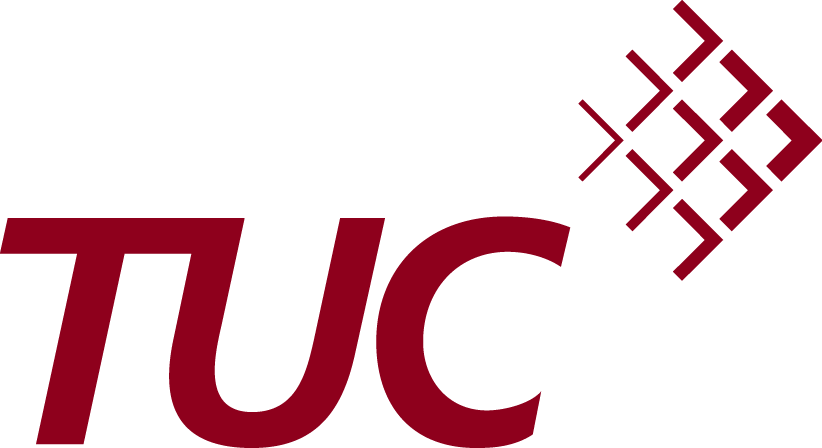 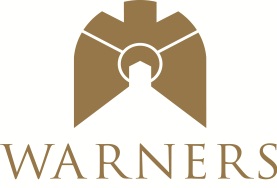 Category 7: Best use of e-communications: videoPlease complete the following questions and attach this form with the cover sheet to each of the four entries required for this category.Union:Title/name ofvideo: Web address (if applicable) What was your budget for this item?Please describe in no more than 200 words (typed) the rationale for this video. Include as much measurable detail as possible, in terms of usage figures and quantifiable impact.ENTRY FORM Trade Union Communications Awards 2015  